Сумська міська радаVІІ СКЛИКАННЯ               СЕСІЯРІШЕННЯвід                       2018 року №       -МРм. СумиВраховуючи звернення юридичної особи, надані документи, рішення Сумської міської ради від 28 березня 2018 року № 3232-МР «Про погодження технічної документації із землеустрою щодо поділу земельної ділянки КП «Шляхрембуд» Сумської міської ради за адресою: м. Суми, проспект Курський», відповідно до протоколу засідання постійної комісії з питань архітектури, містобудування, регулювання земельних відносин, природокористування та екології Сумської міської ради від 21.06.2018 № 120, відповідно до статей 12, 92, 123 Земельного кодексу України, керуючись пунктом 34 частини першої статті 26 Закону України «Про місцеве самоврядування в Україні», Сумська міська рада  ВИРІШИЛА:1. Припинити право постійного користування земельною ділянкою КП «Шляхрембуд» Сумської міської ради (05433057), кадастровий номер 5910136600:03:002:0194, загальною площею 0,2326 га, розташованої за адресою: м. Суми, проспект Курський, 6 та повернути її до земель запасу Сумської міської ради.2. Залишити в постійному користуванні КП «Шляхрембуд» Сумської міської ради (05433057) земельну ділянку розташовану за адресою: м. Суми, проспект Курський, 6, кадастровий номер 5910136600:03:002:0193, загальною площею 5,6170 га. Категорія та функціональне призначення земельної ділянки: землі промисловості, транспорту, зв’язку, енергетики, оборони та іншого призначення для розміщення та експлуатації основних, підсобних і допоміжних будівель та споруд будівельних організацій та підприємств.Сумський міський голова					                         О.М. ЛисенкоВиконавець: Клименко Ю.М.Ініціатор розгляду питання –– постійна комісія з питань архітектури, містобудування, регулювання земельних відносин, природокористування та екології Сумської міської ради Проект рішення підготовлено департаментом забезпечення ресурсних платежів Сумської міської радиДоповідач – департамент забезпечення ресурсних платежів Сумської міської ради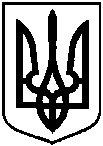 Проектоприлюднено «__»_________2018 р.Про припинення права постійного користування земельної ділянки КП «Шляхрембуд» Сумської міської ради за адресою: м. Суми,  проспект Курський, 6 